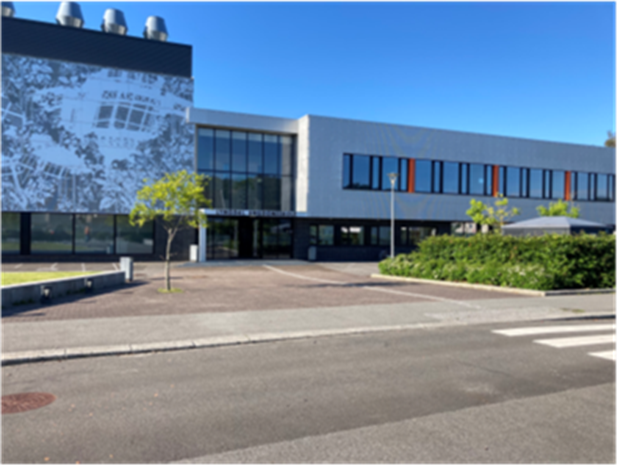 AGENDA FAU MØTE LYNGDAL UNGDOMSSKOLEFELLES MØTE MED SU/SMU – egen innkalling sendes medlemmer der av rektor Dato: Onsdag 27. april kl 18.00-19.30 på Lyngdal ungdomsskole--------------------------------------------------------------------------------------------------------------------------------Velkommen og opprop + notering av innmeldte saker til eventuelt v/FAU lederPresentasjon av elevundersøkelsen v/rektor Ser vi noe her som kan henge sammen med punkt 3? -3.  Status skolemiljø i 8. klasse – hvordan går det nå? -Hvordan går det nå? -Kort orientering av innspill fra utdanningsdirektoratet om hva som bør gjøres. -Gjennomgang av referat fra foreldremøtet i 8. klasse før dette sendes ut – det er kommet masse innspill også etter møtet. -Innmeldt sak av foresatt i 8: Bråk i timene: det kom opp i flere klasser at det er mye bråk i timene. Flere som gamer i stedet for å gjøre skolearbeid. Hva slags opplegg er det for elever som er lite motivert for vanlig skolearbeid? Er det noe spesialtilpasset /annet opplegg for disse elevene? Revidert ordensreglement for Lyngdal ungdomsskoleOrdensreglementet for Lyngdal ungdomsskole skal revideres. En viktig sak som henger sammen med punkt 3. 
Det er forskriften som er overordnet, men skolen har anledning til å utarbeide sitt eget ordensreglement som godkjennes av SU. Se vedlagt forslag. Rektor ønsker innspill fra FAU. Rektor skal også samle inn innspill fra elevrådet og lærere. I følge årshjul: klassekontakter i 8 må finne kandidater til PolenkomiteKan alle gjøre litt forarbeid og finne kandidater til polenkomiteen i hver klasse? Dette bør være på plass i god tid før 17. mai da første dugnad starter da, om jeg har skjønt riktig. Eventuelt Innmeldt sak fra foresatt: Kantinepenger- hva går de til.  Bør gå til sosiale tiltak?9 	Neste møte